Al Garante per la comunicazione e la partecipazioneComune di Crespina LorenzanaCONTRIBUTO/osservazione PER LA REDAZIONE DI  PROCEDIMENTO DI VARIANTE AL  REGOLAMENTO URBANISTICO comparto H - UTOE 2 Cenaia.Il /la Sottoscritto/a __________________________________________________, nato/a il __/__/____ a _______________________ e residente a _____________________________________ in via / piazza _______________________________, PROPONE quanto segue:Allegati: ________________________________________________Si prega di inoltrare eventuali comunicazioni ai seguenti riferimenti:Tel. __________________________________________________________________________Fax. __________________________________________________________________________E-mail: ________________________________________________________________________Crespina ______________________In fedeAllegare fotocopia del documento di identità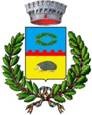 COMUNE DI CRESPINA LORENZANA – Provincia di Pisa  Area 3 Servizio di pianificazione e assetto del territorio Piazza Cesare Battisti 22, 56042 Crespina (PI).Tel.050/634732 fax. 050/634741Mail : l.melani@comune.crespinalorenzana.pi.it.    